16.10.2023 в рамках деятельности Ресурсного центра по социальной адаптации и ресоциализации лиц без определенного места жительства, лиц, освободившихся из мест лишения свободы, лиц, осуждённых без изоляции от общества, на базе УФСИН России по ХМАО-Югре проведено рабочее совещание.В ходе совещания обсуждены вопросы по организации консультирования и социального сопровождения лиц, осужденных без изоляции от общества,  отбывающих наказание  в  исправительных центрах при ФКУ ИК-11 и ЛИУ -17.На совещании присутствовали:заместитель  начальника УФСИН России по Ханты-Мансийскому автономному округу – Югре,
полковник внутренней службы - Трунова Людмила Александровна;Директор БУ «Сургутский районный центр социальной адаптации» – Каримов Эдуард Ирекович;заместитель директора – Овсянникова Людмила Равильевна;заведующий отделением информационно-аналитической работы –Чечель Елена Владимировна;заведующий отделением комплексной реабилитации и абилитации – Фуранов Олег Валерьевич.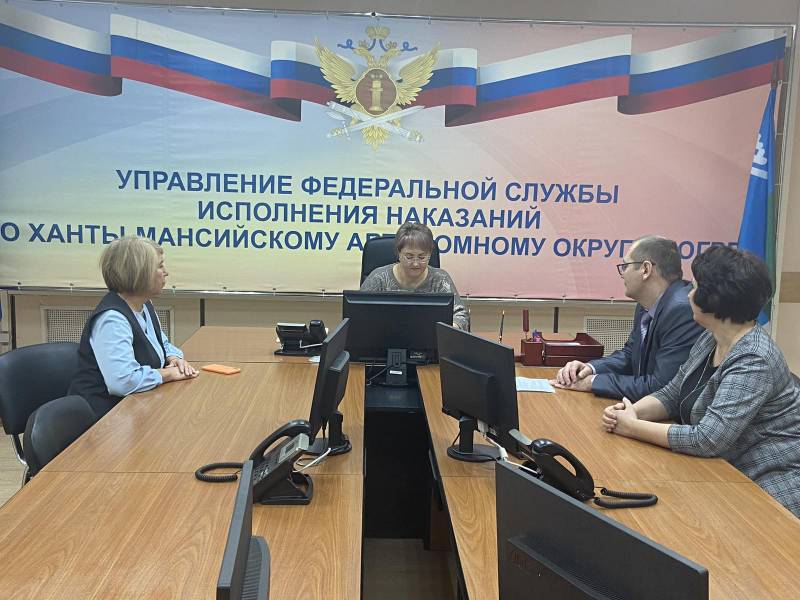 